Shtojca 12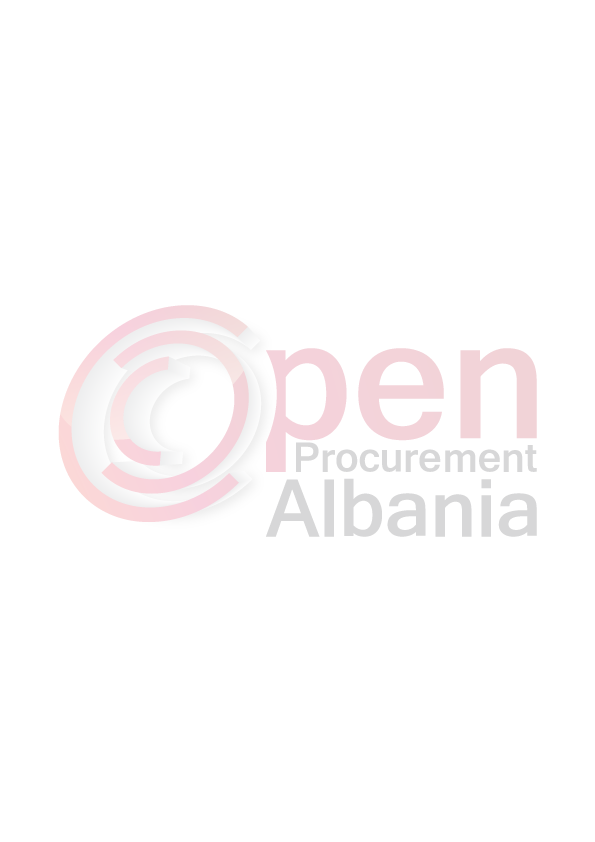 (Shtojcë për t’u plotësuar nga Autoriteti Kontraktor) PROJEKTI I ZBATIMIT DHE SPECIFIKIMET TEKNIKEBetoni i markes 200 sipas standartit i shoqeruar me flete analize cilesie.NR.NJESIA ADMINISTRATIVEFSHATIPORTA (cope)PORTA (cope)PORTA (cope)BETONNR.NJESIA ADMINISTRATIVEFSHATI40 X 4050 X 5060 X 60m3 1MOLLAJPulahe1MOLLAJKamenice10810501MOLLAJDvoran15510502DRENOVADrenove1055502DRENOVAQatrom5651462DRENOVARavonik5253VOSKOPDersnik15105503VOSKOPPolene555503VOSKOPVincan55104BULGARECPorodine554BULGARECBulgarec5104BULGARECBiranj804640426